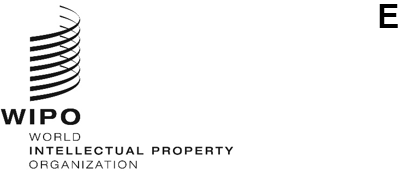 STLT/A/14/2ORIGINAL:  EnglishDATE:  december 17, 2021Singapore Treaty on the Law of Trademarks (STLT)AssemblyFourteenth (7th Ordinary) SessionGeneva, October 4 to 8, 2021reportadopted by the AssemblyThe Assembly was concerned with the following items of the Consolidated Agenda (document A/62/1):  1, 2, 3, 4, 5, 6, 10(ii), 11, 12, 27, 32 and 33.The reports on the said items, with the exception of item 27, are contained in the General Report (document A/62/13).The report on item 27 is contained in the present document.Ms. Lucía Estrada (Uruguay) was elected Chair of the Assembly.ITEM 27 OF THE CONSOLIDATED AGENDA
Singapore Treaty on the Law of Trademarks (STLT)Discussions were based on document STLT/A/14/1.The Chair opened the meeting and welcomed all the delegations participating in the fourteenth session of the Assembly of the Singapore Treaty.  The Chair also welcomed two new Contracting Parties to the Singapore Treaty on the Law of Trademarks (STLT) (hereinafter referred to as “the Singapore Treaty”), namely, Trinidad and Tobago and Uruguay, bringing the total number of Contracting Parties to 51.The Secretariat introduced the document and recalled that in its Resolution Supplementary to the Singapore Treaty, the Diplomatic Conference for the Adoption of a Revised Trademark Law Treaty, held in Singapore in March 2006, requested the Assembly of the Singapore Treaty to monitor and evaluate, at every ordinary session, the progress of the assistance related to implementation efforts and the benefits resulting from such implementation.  At its first ordinary session, held in Geneva from September 22 to October 1, 2009, the Assembly of the Singapore Treaty agreed that Contracting Parties would communicate to the Secretariat any information on technical assistance activities related to the implementation of the STLT and the Secretariat would compile the information received and present it, together with all relevant information from its own technical assistance activities, to the next session of the Assembly of the Singapore Treaty.  Therefore, document STLT/A/14/1 contained relevant information covering the period from June 2019 to May 2021.  The information was presented in two broad categories, namely, assistance in establishing the legal framework for the implementation of the Treaty and activities relating to awareness raising and information.The Assembly of the Singapore Treaty took note of the information on “Technical Assistance and Cooperation Regarding the Singapore Treaty on the Law of Trademarks (STLT)” (document STLT/A/14/1).[End of document]